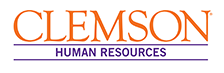 TimeAgenda ItemTopicsFacilitator8:00–8:15 amLet’s Get AcquaintedLight refreshmentsPhoto’s / TigerOne CardDan Alder8:15 –9:00 amWelcome to ClemsonOffice of Human ResourcesIntroductions….Who’s Who (name, dept, job)Orientation Packet, Swag Bag, DiscountsVivian MorrisDan AlderOverview of ClemsonGetting to Know Clemson (history, rankings, traditions)Ashley Strickland
9:00–9:10 am9:10–9:20 am
9:20–9:55 am9:55–10:10 am10:10–10:20 amOperational ResourcesHRSCPayrollmy.Clemson.edu 
Office of Access & EquityEmployee RelationsBenefitsOptional Retirement PlansTalent Acquisition Management 
Vivian MorrisPriscilla Harrison
Ian BatemanJoy Patton
Sharon BrownSamantha BassORP RepresentativeJosh Brown
Courtney PorrelloBreak (10:20 – 10:30 am)Break (10:20 – 10:30 am)Break (10:20 – 10:30 am)Break (10:20 – 10:30 am)10:30-10:4010:40-10:4510:45–11:0011:00-11:05Campus ResourcesRisk Management & CMTOmbudsmanCCIT
University Libraries 
Linda RiceDenise GodwinTom WardChris Poole
Anne M. Grant
Lili Klar
TimeAgenda ItemTopicsFacilitator(s)11:05-11:15 am 11:15-11:25 am11:25-11:35 amHealth & WellnessCampus RecreationDining and Nutritional ProgramsSullivan Center / CU WellVictoria Roberts
Meredith Head Vivian MorrisJasmine ThomasLunch and Campus Tour (11:45 – 2:00)Lunch and Campus Tour (11:45 – 2:00)Lunch and Campus Tour (11:45 – 2:00)Lunch and Campus Tour (11:45 – 2:00)2:00 – 2:10 pm2:10 – 2:20 pm
2:20 – 2:30 pm
 Non-State InsuranceGetting Around CampusAFLACMetLife InsuranceLydia Krause
Alison Hluchota

Bert Campbell
Blake Campbell2:30 pmWrap UpTigers Together to Stop SuicideTrainingUniversity Senates & CommissionsTuition AssistanceTiger StripeQuestionsOffice of Human Resources